FORMATO INSCRIPCIÓN DE INFRAESTRUCTURAS PESQUERAS Y ACUÍCOLAS A LA COMUNIDAD ECONÓMICA EUROASIÁTICA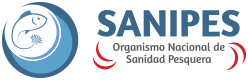 N°NÚMERO DE REGISTRO DE LA EMPRESANÚMERO DE REGISTRO DE LA EMPRESANOMBRE DE LA EMPRESANOMBRE DE LA EMPRESADIRECCIÓN DE LA EMPRESADIRECCIÓN DE LA EMPRESAREGIÓN (PROVINCIA, ESTADO, DISTRITO, ETC.)REGIÓN (PROVINCIA, ESTADO, DISTRITO, ETC.)TIPO DE ACTIVIDAD ACREDITADATIPO DE ACTIVIDAD ACREDITADASURTIDO DE PRODUCTO (*)SURTIDO DE PRODUCTO (*)CAPACIDAD DE LA EMPRESA (TN AL AÑO)CAPACIDAD DE LA EMPRESA (TN AL AÑO)(*) De acuerdo al Padrón de terceros países(*) De acuerdo al Padrón de terceros países(*) De acuerdo al Padrón de terceros países(*) De acuerdo al Padrón de terceros países(*) De acuerdo al Padrón de terceros países